ИграИгра — основной вид деятельности дошкольников, способ познания окружающего мира. Будучи увлекательным занятием, она является важнейшим средством их воспитания и развития, не только закрепляет уже имеющиеся у детей знания и представления, но и является своеобразной формой активной познавательной деятельности. Особое место занимают игры в дошкольных учреждениях. Воспитатель должен представлять многообразие детских игр, понимать их сущность.Существенное значение имеет выбор игры, благодаря которой педагог имеет возможность изучить каждого воспитанника, развивает такие качества, как смелость, честность, инициатива, выдержка, учит правилам поведения, выявляет объединения детей, складывающиеся игровые коллективы. Это позволяет оценить полезность или вредность тех или иных группировок, сделать вывод о необходимости определённых воздействий на детей.Используя чёткую развивающуюся систему игр, педагог создаёт у детей радостное, бодрое настроение, положительное эмоциональное состояние.Игра уникальна тем, что объединяет интересы и ребёнка, и педагога. Она соответствует естественным потребностям дошкольника и помогает ему овладевать знаниями и навыками без принуждения. Играя, ребёнок формируется как личность.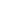  ГКП оснащена большим количеством игр и игрушек https://krinichka.kuib-obr.ru/images/files2/Materialno-_tekhnicheskoe_obespechenie_i_osnashchenie_razvivaiushchei_predmetno-prostranstvennoi_sredy_v_GKP.pdfВ своей работе педагог ГКП пользуется  еженедельным планированием игровой деятельности и самостоятельно составленной картотекой игр по всем образовательным областям.